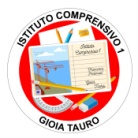 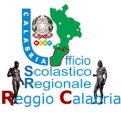 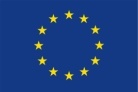 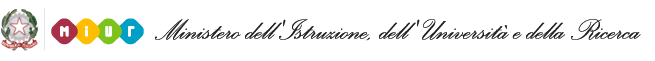 ISTITUTO COMPRENSIVO 1-  F PENTIMALLI   GIOIA TAURO – RCscuola dell’infanzia - scuola primaria – scuola secondaria di primo gradoAnno Scolastico …………..PIANO DIDATTICO PERSONALIZZATOAlunni con Bisogni Educativi Speciali(Direttiva Ministeriale 27/12/2012 e Circolare n°8 del 06/03/2013)SVANTAGGIO socio-economico: alunni seguiti dal servizio famiglia-minori, situazioni segnalate dalla famiglia, rilevazioni del Team docenti attraverso osservazione diretta.SVANTAGGIO linguistico e culturale: alunni stranieri neo-arrivati in Italia o che non hanno ancora acquisito le adeguate competenze linguistiche.Disagio comportamentale/relazionale: alunni con funzionamento problematico, definito in base al danno vissuto effettivamente dall’alunno, prodotto su altri e sull’ambiente (senza certificazione sanitaria)PROBLEMATICHE RISCONTRATE DAL TEAM/CONSIGLIO DI CLASSEDopo un primo periodo di osservazione sono emersi i seguenti bisogni:Difficoltà di apprendimento in:  Impegno lavoro, esecuzione compiti e studioVERIFICA DEL PERCORSO FORMATIVO CON LA FAMIGLIACOLLOQUI SCUOLA - FAMIGLIACRITICITA' RILEVATE PUNTI DI FORZA Osservazioni………………………………………………………………………………………………………………………………………………………………………………………………………………………………………………………………………………………………………………………………………………………………………………………………………………………………………………………………………………………………………………………………………………………………………………………………………………………………………………………………………………………………………………………………………………………………………………………………………………………………...………………………………………………………………………………………………………………………………………………………………………………………………………………………………………………………………………………………………………………………………………………………………………………………………………………………………………………………………………………………………………………………………………………………………….. DOCENTI CHE COMPONGONO IL TEAM/CONSIGLIO DI CLASSEDATA………………………………………………………Allegato 5SCHEDA RIASSUNTIVA ALUNNI BESA.S. …………/……………..SEZIONE/CLASSE …................................................................................................................Data …………………………………                   Team/Consiglio di classe..............................................        Italiano Lingua straniera (inglese,.........................) Storia Matematica Geografia ScienzeAltre disciplineAltre disciplineMetodo di lavorosìa  voltenoSa organizzare il lavoro da solo/aSe aiutato/a, sa organizzare il lavoroPunti di forza dell’alunnoDiscipline preferite:Attività preferite:Punti  di  forza   nel gruppo classePresenza di un compagno o un gruppo di compagni di riferimentoper le attività disciplinariper le attività disciplinariPresenza di un compagno o un gruppo di compagni di riferimentoper il giocoper il giocoPresenza di un compagno o un gruppo di compagni di riferimentoper le attività extrascolasticheper le attività extrascolastichecasa costante saltuarioscuola costante saltuarioMISURE DIDATTICHE PER DISCIPLINAMISURE DIDATTICHE PER DISCIPLINAMISURE DIDATTICHE PER DISCIPLINAMISURE DIDATTICHE PER DISCIPLINAMISURE DIDATTICHE PER DISCIPLINAITALIANO      INGLESE,……………ADEGUAMENTISTRATEGIEMATERIALI/STRUMENTIVERIFICHEITALIANO      INGLESE,……………programma di classeprogramma semplificato per il raggiungimento di obiettivi minimi  altro……………………………………………….. adattamento competenze/contenutidifferenziazione  interventi didattici affiancamento/guida nell’attività comune attività di piccolo gruppo  e/o laboratoriali   tutoraggio altro………………………………….. testi adattati glossari disciplinari tabelle della memoria tabella dei caratteri tabella forme verbali tabella analisi qrammaticale tabella analisi logica mappe  software didattici dizionari elettronici traduttore digitale consegne tradotte altro……………………………… differenziate prove V/F, scelte multiple, completamento programmate   graduate tempi di verifica più lunghi l'uso di mediatori didattici durante le interrogazioni (mappe - schemi - immagini) eventuale testo della verifica scritta in formato digitale e/o stampato maiuscolo lettura del testo della verifica scritta da parte dell'insegnante o tutor riduzione/selezione della quantità di esercizi nelle verifiche scritte  prove orali in compensazione alle prove scritte altro………………………MISURE DIDATTICHE PER DISCIPLINAMISURE DIDATTICHE PER DISCIPLINAMISURE DIDATTICHE PER DISCIPLINAMISURE DIDATTICHE PER DISCIPLINAMISURE DIDATTICHE PER DISCIPLINAMATEMATICAADEGUAMENTISTRATEGIEMATERIALI/STRUMENTIVERIFICHEMATEMATICAprogramma di classeprogramma semplificato per il raggiungimento di obiettivi minimi  altro……………………………………………….. adattamento competenze/contenuti differenziazione interventi didattici affiancamento/guida nell’attività comune attività di piccolo gruppo  e/o laboratoriali   tutoraggio  altro…………………………………..linea dei numeri tabelle della memoriatavola pitagoricatabelle delle formule o delle misurecomputertabella fasi svolgimento problemacalcolatrice testi adattati mappe altro……………………… differenziate prove V/F, scelte multiple, completamento programmate graduate tempi di verifica più lunghiuso del computer/calcolatricel'uso di mediatori didattici durante le interrogazioni (mappe - schemi - immagini) lettura del testo della verifica scritta da parte dell'insegnante o tutor riduzione/selezione della quantità di esercizi nelle verifiche scritte prove orali in compensazione alle prove scritte altro…………………………………MISURE DIDATTICHE PER DISCIPLINAMISURE DIDATTICHE PER DISCIPLINAMISURE DIDATTICHE PER DISCIPLINAMISURE DIDATTICHE PER DISCIPLINAMISURE DIDATTICHE PER DISCIPLINASTORIA  GEOGRAFIA    SCIENZE ADEGUAMENTISTRATEGIEMATERIALI/STRUMENTIVERIFICHESTORIA  GEOGRAFIA    SCIENZE programma di classeprogramma semplificato per il raggiungimento di obiettivi minimi  altro……………………………………………….. adattamento competenze/contenuti differenziazione interventi didattici affiancamento/guida nell’attività comune attività di piccolo gruppo  e/o laboratoriali   tutoraggio  altro…………………………………..  uso di materiali differenziati per fissare graficamente informazioni specifiche  sintesi, schemi, mappe per lo studio  cartine geografiche e storichecomputer( enciclopedia informatica multimediale, siti e sw didattici) testi scolastici con allegati CD ROM glossari disciplinari altro………………………………… differenziate prove V/F, scelte multiple, completamento programmate graduate tempi di verifica più lunghil'uso di mediatori didattici durante le interrogazioni (mappe - schemi - immagini)eventuale testo della verifica scritta in formato digitale e/o stampato maiuscolo lettura del testo della verifica scritta da parte dell'insegnante o tutor riduzione/selezione della quantità di esercizi nelle verifiche scritte prove orali in compensazione alle prove scritte altro…………………………………MISURE DIDATTICHE PER DISCIPLINAMISURE DIDATTICHE PER DISCIPLINAMISURE DIDATTICHE PER DISCIPLINAMISURE DIDATTICHE PER DISCIPLINAMISURE DIDATTICHE PER DISCIPLINA AREA ESPRESSIVA/TECNICAADEGUAMENTISTRATEGIEMATERIALI/STRUMENTIVERIFICHE AREA ESPRESSIVA/TECNICAprogramma di classeprogramma semplificato per il raggiungimento di obiettivi minimi  altro……………………………………………….. adattamento competenze/contenuti differenziazione interventi didattici affiancamento/guida nell’attività comune attività di piccolo gruppo  e/o laboratoriali   tutoraggio  altro…………………………………..  uso di materiali differenziati  sintesi, schemi, mappe per lo studio computer testi scolastici con allegati CD ROM glossari disciplinari altro………………………………… differenziate prove V/F, scelte multiple, completamento programmate graduate tempi di verifica più lunghil'uso di mediatori didattici durante le interrogazioni (mappe - schemi - immagini)eventuale testo della verifica scritta in formato digitale e/o stampato maiuscolo lettura del testo della verifica scritta da parte dell'insegnante o tutor riduzione/selezione della quantità di esercizi nelle verifiche scritte/grafiche altro…………………………………DATEDISCIPLINENOMEFIRMAITALIANOSTORIA GEOGRAFIAINGLESEMATEMATICASECONDA LINGUA STRANIERASCIENZEMUSICAARTE E IMMAGINESCIENZE MOTORIETECNOLOGIARELIGIONESOSTEGNOIl genitoreIL DIRIGENTEELENCO ALUNNIELENCO ALUNNIBESBESBESCOGNOME E NOMEANNO NASCITADVADisturbi EvolutiviSpecificiBES(non certificati)TOTALE